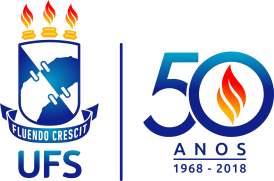 Universidade Federal de SergipePró-Reitoria de Gestão de PessoasDepartamento de Concursos, Movimentação e Provimento de PessoalDivisão de Recrutamento e Seleção de PessoalEdital nº 0XX/2023 – Professor EfetivoCALENDÁRIO DAS PROVAS E BANCA EXAMINADORADepartamento: Informar o nome do Departamento/NúcleoCampus: Informar o nome do CampusMatéria de Ensino: Informar a Matéria de Ensino do EditalDisciplinas: Informar as Disciplinas do Edital.Orientações/informações: Os candidatos devem se apresentar ao local de prova com 01 hora de antecedência.Conforme o Edital XXX/2023, no Relatório Descritivo e no Currículo Lattes o candidato deverá indicar os itens de sua produção acadêmica, técnica e científica referentes aos últimos cinco anos até a data da publicação do Edital, fazendo constar aqueles que poderão ser objeto de pontuação nos termos do Anexo IV do referido Edital.Serão disponibilizados os seguintes recursos didáticos: Informar os recursos didáticos que serão disponibilizados ao candidatos (Ex.: datashow, computador, quadro, giz, etc...). No entanto, a UFS não se responsabilizará por qualquer problema de ordem técnica ou defeito nos equipamentos, bem como por qualquer incompatibilidade com material dos candidatos.Os Planos de Aula deverão ser entregues antes do início da prova didática, exclusivamente para o e-mail xxxxxx@xxxxx.xxxxx.xxxx.O Relatório Descritivo ou Currículo Lattes e o Projeto de Pesquisa (no caso de Professor Adjunto) deverão ser entregues no dia do sorteio do ponto da prova didática, exclusivamente para o e-mail xxxxxx@xxxxx.xxxxx.xxxx.A Banca Examinadora será composta pelos seguintes docentes:CALENDÁRIO DE PROVASOBS. 1: Poderá haver alteração da ordem do sorteio do ponto para Prova Didática em virtude de ausências, desistências e/ou eliminação de candidatos na Prova Escrita. Os candidatos serão informados no momento do SORTEIO DA ORDEM DOS CANDIDATOS NAS PROVAS DIDÁTICA E DE PROJETO DE PESQUISA dos novos horários de realização do sorteio do ponto e da Prova Didática, Projeto de Pesquisa (quando houver) e de Títulos, divulgação dos resultados e recursos.OBS. 2: É obrigatória a presença de todos os candidatos nos dias, horários e locais de realização: da Prova Escrita, do Sorteio da Ordem dos Candidatos, do Sorteio do Ponto da Prova Didática, da Prova Didática e da Prova de Projeto de Pesquisa, sob a pena de ser eliminado do certame.COMISSÃO EXAMINADORACOMISSÃO EXAMINADORACOMISSÃO EXAMINADORAMEMBROSFUNÇÃOINSTITUIÇÃOInformar o nome e a titulação do Presidente da BancaPresidenteInformar a Instituição do Membro da BancaInformar o nome e a titulação do Membro da BancaAvaliador InternoInformar a Instituição do Membro da BancaInformar o nome e a titulação do Membro ExternoAvaliador ExternoInformar a Instituição do Membro da BancaInformar o nome e a titulação do SuplenteMembro SuplenteInformar a Instituição do Membro da BancaInformar o nome e a titulação do SuplenteMembro Suplente ExternoInformar a Instituição do Membro da BancaPROVA ESCRITA(PRESENÇA OBRIGATÓRIA)PROVA ESCRITA(PRESENÇA OBRIGATÓRIA)PROVA ESCRITA(PRESENÇA OBRIGATÓRIA)PROVA ESCRITA(PRESENÇA OBRIGATÓRIA)PROVA ESCRITA(PRESENÇA OBRIGATÓRIA)PROVA ESCRITA(PRESENÇA OBRIGATÓRIA)PROVA ESCRITA(PRESENÇA OBRIGATÓRIA)PROVA ESCRITA(PRESENÇA OBRIGATÓRIA)DataHorárioAtividadeAtividadeAtividadeAtividadeAtividadeLocal01/01/202308:00Sorteio do Ponto da Prova EscritaSorteio do Ponto da Prova EscritaSorteio do Ponto da Prova EscritaSorteio do Ponto da Prova EscritaSorteio do Ponto da Prova EscritaInformar o local de realização das provas01/01/202308:05 às 12:05Prova EscritaProva EscritaProva EscritaProva EscritaProva EscritaInformar o local de realização das provasRESULTADO PRELIMINAR DA PROVA ESCRITARESULTADO PRELIMINAR DA PROVA ESCRITARESULTADO PRELIMINAR DA PROVA ESCRITARESULTADO PRELIMINAR DA PROVA ESCRITARESULTADO PRELIMINAR DA PROVA ESCRITARESULTADO PRELIMINAR DA PROVA ESCRITARESULTADO PRELIMINAR DA PROVA ESCRITARESULTADO PRELIMINAR DA PROVA ESCRITADataHorárioAtividadeAtividadeAtividadeAtividadeAtividadeLocal02/01/202318:00Publicação do Resultado da Prova EscritaPublicação do Resultado da Prova EscritaPublicação do Resultado da Prova EscritaPublicação do Resultado da Prova EscritaPublicação do Resultado da Prova EscritaInformar o local de divulgação (Quadro de avisos e/ou site do Dpto)RECURSOS(PROVA ESCRITA)RECURSOS(PROVA ESCRITA)RECURSOS(PROVA ESCRITA)RECURSOS(PROVA ESCRITA)RECURSOS(PROVA ESCRITA)RECURSOS(PROVA ESCRITA)RECURSOS(PROVA ESCRITA)RECURSOS(PROVA ESCRITA)DataHorárioAtividadeAtividadeAtividadeAtividadeAtividadeLocal03/01/2023Até as 18:00Recebimento de Recursos contra o resultado da Prova EscritaRecebimento de Recursos contra o resultado da Prova EscritaRecebimento de Recursos contra o resultado da Prova EscritaRecebimento de Recursos contra o resultado da Prova EscritaRecebimento de Recursos contra o resultado da Prova EscritaInformar o local de recebimento dos recursosHorário de funcionamento do setor: das 08:00 às 12:00 e das 14:00 às 18:00RESULTADO FINAL DA PROVA ESCRITARESULTADO FINAL DA PROVA ESCRITARESULTADO FINAL DA PROVA ESCRITARESULTADO FINAL DA PROVA ESCRITARESULTADO FINAL DA PROVA ESCRITARESULTADO FINAL DA PROVA ESCRITARESULTADO FINAL DA PROVA ESCRITARESULTADO FINAL DA PROVA ESCRITADataHorárioAtividadeAtividadeAtividadeAtividadeAtividadeLocal04/01/202318:00Respostas aos recursos e divulgação final do resultado da Prova EscritaRespostas aos recursos e divulgação final do resultado da Prova EscritaRespostas aos recursos e divulgação final do resultado da Prova EscritaRespostas aos recursos e divulgação final do resultado da Prova EscritaRespostas aos recursos e divulgação final do resultado da Prova EscritaInformar o local de divulgação (Quadro de avisos e/ou site do Dpto)SORTEIO DA ORDEM DOS CANDIDATOS NAS PROVAS DIDÁTICA E DE PROJETO DE PESQUISA(PRESENÇA OBRIGATÓRIA)SORTEIO DA ORDEM DOS CANDIDATOS NAS PROVAS DIDÁTICA E DE PROJETO DE PESQUISA(PRESENÇA OBRIGATÓRIA)SORTEIO DA ORDEM DOS CANDIDATOS NAS PROVAS DIDÁTICA E DE PROJETO DE PESQUISA(PRESENÇA OBRIGATÓRIA)SORTEIO DA ORDEM DOS CANDIDATOS NAS PROVAS DIDÁTICA E DE PROJETO DE PESQUISA(PRESENÇA OBRIGATÓRIA)SORTEIO DA ORDEM DOS CANDIDATOS NAS PROVAS DIDÁTICA E DE PROJETO DE PESQUISA(PRESENÇA OBRIGATÓRIA)SORTEIO DA ORDEM DOS CANDIDATOS NAS PROVAS DIDÁTICA E DE PROJETO DE PESQUISA(PRESENÇA OBRIGATÓRIA)SORTEIO DA ORDEM DOS CANDIDATOS NAS PROVAS DIDÁTICA E DE PROJETO DE PESQUISA(PRESENÇA OBRIGATÓRIA)SORTEIO DA ORDEM DOS CANDIDATOS NAS PROVAS DIDÁTICA E DE PROJETO DE PESQUISA(PRESENÇA OBRIGATÓRIA)DataHorárioAtividadeAtividadeAtividadeAtividadeAtividadeLocal05/01/202308:00Realização do Sorteio da Ordem de Apresentação dos CandidatosRealização do Sorteio da Ordem de Apresentação dos CandidatosRealização do Sorteio da Ordem de Apresentação dos CandidatosRealização do Sorteio da Ordem de Apresentação dos CandidatosRealização do Sorteio da Ordem de Apresentação dos CandidatosInformar o local de realização do sorteioPROVA DIDÁTICA(PRESENÇA OBRIGATÓRIA)PROVA DIDÁTICA(PRESENÇA OBRIGATÓRIA)PROVA DIDÁTICA(PRESENÇA OBRIGATÓRIA)PROVA DIDÁTICA(PRESENÇA OBRIGATÓRIA)PROVA DIDÁTICA(PRESENÇA OBRIGATÓRIA)PROVA DIDÁTICA(PRESENÇA OBRIGATÓRIA)PROVA DIDÁTICA(PRESENÇA OBRIGATÓRIA)PROVA DIDÁTICA(PRESENÇA OBRIGATÓRIA)Sorteio do Ponto da Prova DidáticaSorteio do Ponto da Prova DidáticaSorteio do Ponto da Prova DidáticaSorteio do Ponto da Prova DidáticaProva DidáticaProva DidáticaProva DidáticaProva DidáticaDataHorárioCandidatoLocalDataHorárioCandidatoLocal05/01/202308:30Candidato 01Informar o local de realização dos sorteios06/01/202208:30Candidato 01Informar o local de realização das provas05/01/202309:40Candidato 02Informar o local de realização dos sorteios06/01/202209:40Candidato 02Informar o local de realização das provas05/01/202310:50Candidato 03Informar o local de realização dos sorteios06/01/202210:50Candidato 03Informar o local de realização das provas05/01/202314:10Candidato 04Informar o local de realização dos sorteios06/01/202214:10Candidato 04Informar o local de realização das provas05/01/202315:20Candidato 05Informar o local de realização dos sorteios06/01/202215:20Candidato 05Informar o local de realização das provas05/01/202316:30Candidato 06Informar o local de realização dos sorteios06/01/202216:30Candidato 06Informar o local de realização das provas05/01/202317:40Candidato 07Informar o local de realização dos sorteios06/01/202217:40Candidato 07Informar o local de realização das provas06/01/202308:20Candidato 08Informar o local de realização dos sorteios07/01/202208:20Candidato 08Informar o local de realização das provas06/01/202309:30Candidato 09Informar o local de realização dos sorteios07/01/202209:30Candidato 09Informar o local de realização das provas06/01/202310:40Candidato 10Informar o local de realização dos sorteios07/01/202210:40Candidato 10Informar o local de realização das provas06/01/202314:00Candidato 11Informar o local de realização dos sorteios07/01/202214:00Candidato 11Informar o local de realização das provas06/01/202315:10Candidato 12Informar o local de realização dos sorteios07/01/202215:10Candidato 12Informar o local de realização das provas06/01/202316:20Candidato 13Informar o local de realização dos sorteios07/01/202216:20Candidato 13Informar o local de realização das provas06/01/202317:30Candidato 14Informar o local de realização dos sorteios07/01/202217:30Candidato 14Informar o local de realização das provas07/01/202308:10Candidato 15Informar o local de realização dos sorteios08/01/202208:10Candidato 15Informar o local de realização das provas07/01/202309:20Candidato 16Informar o local de realização dos sorteios08/01/202209:20Candidato 16Informar o local de realização das provas07/01/202310:30Candidato 17Informar o local de realização dos sorteios08/01/202210:30Candidato 17Informar o local de realização das provas07/01/202313:50Candidato 18Informar o local de realização dos sorteios08/01/202213:50Candidato 18Informar o local de realização das provas07/01/202315:00Candidato 19Informar o local de realização dos sorteios08/01/202215:00Candidato 19Informar o local de realização das provas07/01/202316:10Candidato 20Informar o local de realização dos sorteios08/01/202216:10Candidato 20Informar o local de realização das provas07/01/202317:20Candidato 21Informar o local de realização dos sorteios08/01/202217:20Candidato 21Informar o local de realização das provasPROVA DO PROJETO DE PESQUISA(PRESENÇA OBRIGATÓRIA)PROVA DO PROJETO DE PESQUISA(PRESENÇA OBRIGATÓRIA)PROVA DO PROJETO DE PESQUISA(PRESENÇA OBRIGATÓRIA)PROVA DO PROJETO DE PESQUISA(PRESENÇA OBRIGATÓRIA)PROVA DO PROJETO DE PESQUISA(PRESENÇA OBRIGATÓRIA)PROVA DO PROJETO DE PESQUISA(PRESENÇA OBRIGATÓRIA)PROVA DO PROJETO DE PESQUISA(PRESENÇA OBRIGATÓRIA)PROVA DO PROJETO DE PESQUISA(PRESENÇA OBRIGATÓRIA)DataHorárioAtividadeAtividadeAtividadeAtividadeAtividadeLocal09/01/202308:00Prova do Projeto de Pesquisa do Candidato 01 (conforme ordem de apresentação)Prova do Projeto de Pesquisa do Candidato 01 (conforme ordem de apresentação)Prova do Projeto de Pesquisa do Candidato 01 (conforme ordem de apresentação)Prova do Projeto de Pesquisa do Candidato 01 (conforme ordem de apresentação)Prova do Projeto de Pesquisa do Candidato 01 (conforme ordem de apresentação)Informar o local de realização das provas09/01/202309:00Prova do Projeto de Pesquisa do Candidato 02 (conforme ordem de apresentação)Prova do Projeto de Pesquisa do Candidato 02 (conforme ordem de apresentação)Prova do Projeto de Pesquisa do Candidato 02 (conforme ordem de apresentação)Prova do Projeto de Pesquisa do Candidato 02 (conforme ordem de apresentação)Prova do Projeto de Pesquisa do Candidato 02 (conforme ordem de apresentação)Informar o local de realização das provas09/01/202310:00Prova do Projeto de Pesquisa do Candidato 03 (conforme ordem de apresentação)Prova do Projeto de Pesquisa do Candidato 03 (conforme ordem de apresentação)Prova do Projeto de Pesquisa do Candidato 03 (conforme ordem de apresentação)Prova do Projeto de Pesquisa do Candidato 03 (conforme ordem de apresentação)Prova do Projeto de Pesquisa do Candidato 03 (conforme ordem de apresentação)Informar o local de realização das provas09/01/202311:00Prova do Projeto de Pesquisa do Candidato 04 (conforme ordem de apresentação)Prova do Projeto de Pesquisa do Candidato 04 (conforme ordem de apresentação)Prova do Projeto de Pesquisa do Candidato 04 (conforme ordem de apresentação)Prova do Projeto de Pesquisa do Candidato 04 (conforme ordem de apresentação)Prova do Projeto de Pesquisa do Candidato 04 (conforme ordem de apresentação)Informar o local de realização das provas09/01/202314:00Prova do Projeto de Pesquisa do Candidato 05 (conforme ordem de apresentação)Prova do Projeto de Pesquisa do Candidato 05 (conforme ordem de apresentação)Prova do Projeto de Pesquisa do Candidato 05 (conforme ordem de apresentação)Prova do Projeto de Pesquisa do Candidato 05 (conforme ordem de apresentação)Prova do Projeto de Pesquisa do Candidato 05 (conforme ordem de apresentação)Informar o local de realização das provas09/01/202315:00Prova do Projeto de Pesquisa do Candidato 06 (conforme ordem de apresentação)Prova do Projeto de Pesquisa do Candidato 06 (conforme ordem de apresentação)Prova do Projeto de Pesquisa do Candidato 06 (conforme ordem de apresentação)Prova do Projeto de Pesquisa do Candidato 06 (conforme ordem de apresentação)Prova do Projeto de Pesquisa do Candidato 06 (conforme ordem de apresentação)Informar o local de realização das provas09/01/202316:00Prova do Projeto de Pesquisa do Candidato 07 (conforme ordem de apresentação)Prova do Projeto de Pesquisa do Candidato 07 (conforme ordem de apresentação)Prova do Projeto de Pesquisa do Candidato 07 (conforme ordem de apresentação)Prova do Projeto de Pesquisa do Candidato 07 (conforme ordem de apresentação)Prova do Projeto de Pesquisa do Candidato 07 (conforme ordem de apresentação)Informar o local de realização das provas09/01/202317:00Prova do Projeto de Pesquisa do Candidato 08 (conforme ordem de apresentação)Prova do Projeto de Pesquisa do Candidato 08 (conforme ordem de apresentação)Prova do Projeto de Pesquisa do Candidato 08 (conforme ordem de apresentação)Prova do Projeto de Pesquisa do Candidato 08 (conforme ordem de apresentação)Prova do Projeto de Pesquisa do Candidato 08 (conforme ordem de apresentação)Informar o local de realização das provas09/01/202318:00Prova do Projeto de Pesquisa do Candidato 09 (conforme ordem de apresentação)Prova do Projeto de Pesquisa do Candidato 09 (conforme ordem de apresentação)Prova do Projeto de Pesquisa do Candidato 09 (conforme ordem de apresentação)Prova do Projeto de Pesquisa do Candidato 09 (conforme ordem de apresentação)Prova do Projeto de Pesquisa do Candidato 09 (conforme ordem de apresentação)Informar o local de realização das provas10/01/202308:00Prova do Projeto de Pesquisa do Candidato 10 (conforme ordem de apresentação)Prova do Projeto de Pesquisa do Candidato 10 (conforme ordem de apresentação)Prova do Projeto de Pesquisa do Candidato 10 (conforme ordem de apresentação)Prova do Projeto de Pesquisa do Candidato 10 (conforme ordem de apresentação)Prova do Projeto de Pesquisa do Candidato 10 (conforme ordem de apresentação)Informar o local de realização das provas10/01/202309:00Prova do Projeto de Pesquisa do Candidato 11 (conforme ordem de apresentação)Prova do Projeto de Pesquisa do Candidato 11 (conforme ordem de apresentação)Prova do Projeto de Pesquisa do Candidato 11 (conforme ordem de apresentação)Prova do Projeto de Pesquisa do Candidato 11 (conforme ordem de apresentação)Prova do Projeto de Pesquisa do Candidato 11 (conforme ordem de apresentação)Informar o local de realização das provas10/01/202310:00Prova do Projeto de Pesquisa do Candidato 12 (conforme ordem de apresentação)Prova do Projeto de Pesquisa do Candidato 12 (conforme ordem de apresentação)Prova do Projeto de Pesquisa do Candidato 12 (conforme ordem de apresentação)Prova do Projeto de Pesquisa do Candidato 12 (conforme ordem de apresentação)Prova do Projeto de Pesquisa do Candidato 12 (conforme ordem de apresentação)Informar o local de realização das provas10/01/202311:00Prova do Projeto de Pesquisa do Candidato 13 (conforme ordem de apresentação)Prova do Projeto de Pesquisa do Candidato 13 (conforme ordem de apresentação)Prova do Projeto de Pesquisa do Candidato 13 (conforme ordem de apresentação)Prova do Projeto de Pesquisa do Candidato 13 (conforme ordem de apresentação)Prova do Projeto de Pesquisa do Candidato 13 (conforme ordem de apresentação)Informar o local de realização das provas10/01/202314:00Prova do Projeto de Pesquisa do Candidato 14 (conforme ordem de apresentação)Prova do Projeto de Pesquisa do Candidato 14 (conforme ordem de apresentação)Prova do Projeto de Pesquisa do Candidato 14 (conforme ordem de apresentação)Prova do Projeto de Pesquisa do Candidato 14 (conforme ordem de apresentação)Prova do Projeto de Pesquisa do Candidato 14 (conforme ordem de apresentação)Informar o local de realização das provas10/01/202315:00Prova do Projeto de Pesquisa do Candidato 15 (conforme ordem de apresentação)Prova do Projeto de Pesquisa do Candidato 15 (conforme ordem de apresentação)Prova do Projeto de Pesquisa do Candidato 15 (conforme ordem de apresentação)Prova do Projeto de Pesquisa do Candidato 15 (conforme ordem de apresentação)Prova do Projeto de Pesquisa do Candidato 15 (conforme ordem de apresentação)Informar o local de realização das provas10/01/202316:00Prova do Projeto de Pesquisa do Candidato 16 (conforme ordem de apresentação)Prova do Projeto de Pesquisa do Candidato 16 (conforme ordem de apresentação)Prova do Projeto de Pesquisa do Candidato 16 (conforme ordem de apresentação)Prova do Projeto de Pesquisa do Candidato 16 (conforme ordem de apresentação)Prova do Projeto de Pesquisa do Candidato 16 (conforme ordem de apresentação)Informar o local de realização das provas10/01/202317:00Prova do Projeto de Pesquisa do Candidato 17 (conforme ordem de apresentação)Prova do Projeto de Pesquisa do Candidato 17 (conforme ordem de apresentação)Prova do Projeto de Pesquisa do Candidato 17 (conforme ordem de apresentação)Prova do Projeto de Pesquisa do Candidato 17 (conforme ordem de apresentação)Prova do Projeto de Pesquisa do Candidato 17 (conforme ordem de apresentação)Informar o local de realização das provas10/01/202318:00Prova do Projeto de Pesquisa do Candidato 18 (conforme ordem de apresentação)Prova do Projeto de Pesquisa do Candidato 18 (conforme ordem de apresentação)Prova do Projeto de Pesquisa do Candidato 18 (conforme ordem de apresentação)Prova do Projeto de Pesquisa do Candidato 18 (conforme ordem de apresentação)Prova do Projeto de Pesquisa do Candidato 18 (conforme ordem de apresentação)Informar o local de realização das provas11/01/202308:00Prova do Projeto de Pesquisa do Candidato 19 (conforme ordem de apresentação)Prova do Projeto de Pesquisa do Candidato 19 (conforme ordem de apresentação)Prova do Projeto de Pesquisa do Candidato 19 (conforme ordem de apresentação)Prova do Projeto de Pesquisa do Candidato 19 (conforme ordem de apresentação)Prova do Projeto de Pesquisa do Candidato 19 (conforme ordem de apresentação)Informar o local de realização das provas11/01/202309:00Prova do Projeto de Pesquisa do Candidato 20 (conforme ordem de apresentação)Prova do Projeto de Pesquisa do Candidato 20 (conforme ordem de apresentação)Prova do Projeto de Pesquisa do Candidato 20 (conforme ordem de apresentação)Prova do Projeto de Pesquisa do Candidato 20 (conforme ordem de apresentação)Prova do Projeto de Pesquisa do Candidato 20 (conforme ordem de apresentação)Informar o local de realização das provas11/01/202310:00Prova do Projeto de Pesquisa do Candidato 21 (conforme ordem de apresentação)Prova do Projeto de Pesquisa do Candidato 21 (conforme ordem de apresentação)Prova do Projeto de Pesquisa do Candidato 21 (conforme ordem de apresentação)Prova do Projeto de Pesquisa do Candidato 21 (conforme ordem de apresentação)Prova do Projeto de Pesquisa do Candidato 21 (conforme ordem de apresentação)Informar o local de realização das provasPROVA DE TÍTULOSPROVA DE TÍTULOSPROVA DE TÍTULOSPROVA DE TÍTULOSPROVA DE TÍTULOSPROVA DE TÍTULOSPROVA DE TÍTULOSPROVA DE TÍTULOSDataHorárioAtividadeAtividadeAtividadeAtividadeAtividadeLocal12/01/202308:00Prova de TítulosProva de TítulosProva de TítulosProva de TítulosProva de TítulosInformar o local de realização das provasRESULTADO PRELIMINARRESULTADO PRELIMINARRESULTADO PRELIMINARRESULTADO PRELIMINARRESULTADO PRELIMINARRESULTADO PRELIMINARRESULTADO PRELIMINARRESULTADO PRELIMINARDataHorárioAtividadeAtividadeAtividadeAtividadeAtividadeLocal13/01/202314:00Resultado Preliminar da Comissão ExaminadoraResultado Preliminar da Comissão ExaminadoraResultado Preliminar da Comissão ExaminadoraResultado Preliminar da Comissão ExaminadoraResultado Preliminar da Comissão ExaminadoraInformar o local de divulgação do resultadoRECURSOS(PROVAS DIDÁTICA, PROJETO DE PESQUISA E TÍTULOS)RECURSOS(PROVAS DIDÁTICA, PROJETO DE PESQUISA E TÍTULOS)RECURSOS(PROVAS DIDÁTICA, PROJETO DE PESQUISA E TÍTULOS)RECURSOS(PROVAS DIDÁTICA, PROJETO DE PESQUISA E TÍTULOS)RECURSOS(PROVAS DIDÁTICA, PROJETO DE PESQUISA E TÍTULOS)RECURSOS(PROVAS DIDÁTICA, PROJETO DE PESQUISA E TÍTULOS)RECURSOS(PROVAS DIDÁTICA, PROJETO DE PESQUISA E TÍTULOS)RECURSOS(PROVAS DIDÁTICA, PROJETO DE PESQUISA E TÍTULOS)DataHorárioAtividadeAtividadeAtividadeAtividadeAtividadeLocal14/01/2023Até as 14:00Recebimento de Recursos contra o resultado das Provas Didática, de Projeto de Pesquisa e de TítulosRecebimento de Recursos contra o resultado das Provas Didática, de Projeto de Pesquisa e de TítulosRecebimento de Recursos contra o resultado das Provas Didática, de Projeto de Pesquisa e de TítulosRecebimento de Recursos contra o resultado das Provas Didática, de Projeto de Pesquisa e de TítulosRecebimento de Recursos contra o resultado das Provas Didática, de Projeto de Pesquisa e de TítulosInformar o local de recebimento dos recursosHorário de funcionamento do setor: das 08:00 às 12:00 e das 14:00 às 18:00RESULTADO FINAL DA COMISSÃO EXAMINADORARESULTADO FINAL DA COMISSÃO EXAMINADORARESULTADO FINAL DA COMISSÃO EXAMINADORARESULTADO FINAL DA COMISSÃO EXAMINADORARESULTADO FINAL DA COMISSÃO EXAMINADORARESULTADO FINAL DA COMISSÃO EXAMINADORARESULTADO FINAL DA COMISSÃO EXAMINADORARESULTADO FINAL DA COMISSÃO EXAMINADORADataHorárioAtividadeAtividadeAtividadeAtividadeAtividadeLocal15/01/202314:00Relatório Final da Comissão Examinadora após avaliação dos recursos (se houver)Relatório Final da Comissão Examinadora após avaliação dos recursos (se houver)Relatório Final da Comissão Examinadora após avaliação dos recursos (se houver)Relatório Final da Comissão Examinadora após avaliação dos recursos (se houver)Relatório Final da Comissão Examinadora após avaliação dos recursos (se houver)Informar o local de divulgação do resultadoLAVRATURA DA ATA CIRCUNSTANCIADALAVRATURA DA ATA CIRCUNSTANCIADALAVRATURA DA ATA CIRCUNSTANCIADALAVRATURA DA ATA CIRCUNSTANCIADALAVRATURA DA ATA CIRCUNSTANCIADALAVRATURA DA ATA CIRCUNSTANCIADALAVRATURA DA ATA CIRCUNSTANCIADALAVRATURA DA ATA CIRCUNSTANCIADADataHorárioAtividadeAtividadeAtividadeAtividadeAtividadeLocal15/01/202318:00Sessão pública para lavratura da ata circunstanciada do resultado do concursoSessão pública para lavratura da ata circunstanciada do resultado do concursoSessão pública para lavratura da ata circunstanciada do resultado do concursoSessão pública para lavratura da ata circunstanciada do resultado do concursoSessão pública para lavratura da ata circunstanciada do resultado do concursoInformar o local de realização da sessão pública